О проведении публичных слушаний по вопросам предоставления разрешения на отклонение от предельных параметров разрешенного строительства, реконструкции объектов капитального строительстваВ соответствии со статьями 39, 40 Градостроительного кодекса Российской Федерации, Федеральным законом от 6 октября 2003 № 131–ФЗ «Об общих принципах организации местного самоуправления в Российской Федерации», Уставом муниципального образования города Чебоксары – столицы Чувашской Республики, принятым решением Чебоксарского городского Собрания депутатов от 30 ноября 2005 № 40, Правилами землепользования и застройки Чебоксарского городского округа, разработанными АО «РосНИПИУрбанистики» в 2015 году, утвержденными решением Чебоксарского городского Собрания депутатов от 3 марта          2016 года № 187, Положением «О порядке организации и проведения публичных слушаний в городе Чебоксары», утвержденным решением Чебоксарского городского Собрания депутатов от 24 декабря 2009 года         № 1528, на основании обращений общества с ограниченной ответственностью «Специальный застройщик «ХоумСтрой» (вх. в адм.         от 9 сентября 2021 года № 16124), общества с ограниченной ответственностью «Специальный застройщик «Бриз» (вх. в адм.                     от 15 сентября 2021 года № 16478), общества с ограниченной ответственностью «Специальный застройщик «Рассвет» (вх. в адм.                от 15 сентября 2021 года № 16477), Сорокиной Л.С., Сорокина А.В.             (вх. в адм. от 15 сентября 2021 года № С-11201), Васильевой Ю.П. (вх. в адм. от 21 сентября 2021 года № В-11458)П О С Т А Н О В Л Я Ю:Провести публичные слушания 14 октября 2021 года в 16.00 часов в Большом зале администрации города Чебоксары по следующим вопросам: предоставления разрешения на отклонение от предельных параметров разрешенного строительства, реконструкции объекта капитального строительства – многоквартирного жилого дома со встроенно-пристроенными предприятиями обслуживания (поз. 11А), в границах земельного участка с кадастровым номером 21:01:010202:7020, расположенного по адресу: город Чебоксары, улица Водопроводная, в части уменьшения минимального отступа от границ земельного участка с северо-западной стороны с 3 м до 0 м;предоставления разрешения на отклонение от предельных параметров разрешенного строительства, реконструкции объекта капитального строительства – многоквартирного жилого дома со встроенно-пристроенными предприятиями обслуживания и пристроенной котельной (поз. 2), в границах земельного участка с кадастровым номером 21:21:076202:4485, расположенного по адресу: город Чебоксары, в части уменьшения минимального отступа от границ земельного участка с северной стороны с 5 м до 3 м;предоставления разрешения на отклонение от предельных параметров разрешенного строительства, реконструкции объекта капитального строительства – многоквартирного жилого дома со встроенно-пристроенными предприятиями обслуживания и пристроенной котельной (поз. 1), в границах земельного участка с кадастровым номером:- 21:21:076202:4632, расположенного по адресу: город Чебоксары, в части уменьшения минимального отступа от границ земельного участка с северной стороны с 5 м до 3 м;- 21:21:076202:1209, расположенного по адресу: Чебоксарский городской округ, в части уменьшения минимального отступа от границ земельного участка с северной стороны с 5 м до 3 м;- 21:21:076202:1205, расположенного по адресу: Чебоксарский городской округ, в части уменьшения минимального отступа от границ земельного участка с северной стороны с 5 м до 3 м;4) предоставления разрешения на условно разрешенный вид использования земельного участка с кадастровым номером 21:01:010603:136 площадью 664 кв. м, расположенного по адресу: город Чебоксары,                        улица Гражданская, дом 51, (зона застройки индивидуальными жилыми домами (Ж-1)), «ремонт автомобилей»;5) предоставления разрешения на отклонение от предельных параметров разрешенного строительства, реконструкции объекта капитального строительства – реконструируемого индивидуального жилого дома, в границах земельного участка с кадастровым номером 21:01:030505:619, расположенного по адресу:  город Чебоксары,               улица Ахлаткина, дом 18А, в части уменьшения минимального отступа от границ земельного участка с северной стороны с 3 м до 1,5 м, с восточной стороны с 3 м до 2,7 м, с южной стороны с 3 м до 1,9 м.2. Комиссии по подготовке проекта правил землепользования и застройки администрации города Чебоксары обеспечить проведение публичных слушаний в соответствии с Положением «О порядке организации и проведения публичных слушаний в городе Чебоксары», утвержденным решением Чебоксарского городского Собрания депутатов от 24 декабря 2009 года № 1528, и Правилами землепользования и застройки Чебоксарского городского округа, разработанными АО «РосНИПИУрбанистики» в 2015 году, утвержденными решением Чебоксарского городского Собрания депутатов от 3 марта 2016 года № 187.Председательствующим на публичных слушаниях назначить заместителя начальника Управления архитектуры и градостроительства администрации города Чебоксары – главного архитектора города                       П.П. Корнилова.4.  Управлению архитектуры и градостроительства администрации города Чебоксары организовать:4.1.  Проведение экспозиции по вопросам, указанным в пункте 1 настоящего постановления, по адресу: город Чебоксары, улица К. Маркса, дом 36 в рабочие дни с 9.00 до 17.00 часов в период с 5 октября 2021 года по         14 октября 2021 года.4.2. Консультирование посетителей экспозиции по вопросам, указанным в пункте 1 настоящего постановления, по адресу:                      город Чебоксары, улица К. Маркса, дом 36 с 15.00 до 17.00 часов                     7, 11 октября 2021 года.Предложения и замечания по вопросам, указанным в пункте         1 настоящего постановления, в письменном виде направлять в Комиссию по подготовке проекта правил землепользования и застройки администрации города Чебоксары по адресу: город Чебоксары, улица К. Маркса, дом 36, тел.: 23-50-08.Комиссии по подготовке проекта правил землепользования и застройки администрации города Чебоксары обеспечить опубликование заключения о результатах публичных слушаний по вопросам предоставления разрешения на условно разрешенный вид использования земельного участка и отклонение от предельных параметров разрешенного строительства, реконструкции объекта капитального строительства в течение 10 дней со дня проведения публичных слушаний в средствах массовой информации и разместить на официальном сайте города Чебоксары.7. Управлению информации, общественных связей и молодежной политики администрации города Чебоксары обеспечить опубликование в газете «Чебоксарские новости» оповещения о проведении публичных слушаний по вопросам предоставления разрешения на условно разрешенный вид использования земельного участка и отклонение от предельных параметров разрешенного строительства, реконструкции объекта капитального строительства, о месте размещения и контактных телефонах Комиссии по подготовке проекта правил землепользования и застройки администрации города Чебоксары и разместить на официальном сайте города Чебоксары в информационно-телекоммуникационной сети «Интернет». 8. 	Управлению информации, общественных связей и молодежной политики администрации города Чебоксары обеспечить опубликование в периодическом печатном издании «Вестник органов местного самоуправления города Чебоксары» и размещение на официальном сайте города Чебоксары в информационно-телекоммуникационной сети «Интернет» настоящего постановления. 9. 	Настоящее постановление вступает в силу со дня его официального опубликования.Контроль за исполнением настоящего постановления возложить на постоянную комиссию Чебоксарского городского Собрания депутатов по вопросам градостроительства, землеустройства и развития территории города.Глава города Чебоксары                                                                  О.И. Кортунов30 сентября 2021 года № 10518 мая 2021 года № 64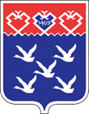 